Приглашаем, принять участие в интересном и познавательном досуге!Уважаемые родители!Наступило время подумать о летнем досуге ваших детей.Детский этнокультурно-образовательный центр в период летней кампании 2021 года предлагает для детей и подростков восемь модульных краткосрочных программ.Программы бесплатные, рассчитаны на 10 дней, с ежедневным посещением Центра в будние дни, выходные – суббота и воскресенье. Время пребывание до 3-х часов.Программы размещены на официальном сайте  центра в разделе«Организация летнего досуга детей «Мань пора».Опытные педагоги центра  всегда на связи — посоветуют, подробно расскажут о каждой программе, ответят на вопросы.Набор детей будет открыт с 25 мая 2021 года.Для зачисления ребёнка на модульную программу родителям необходимо оформить и  предоставить:договор «Об оказании услуг по организации отдыха детей и их оздоровления»;заявление на зачисление ребёнка на модульную программу.Дополнительная информация по : 329-388, Норова Ольга Мартыновна, заместитель директора.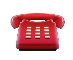 Мы ждём вас по адресу: улица Мира, дом 52.Вместе с ребенком выбирайте программу, к чему лежит душа и творческие способности.Реестр модульных программНаименованиепрограммы Краткое описаниеДата, сроки проведенияОтветственный, контактный номер телефонаМодульная образовательная программа художественной направленности«Мастерская Самоделкина и Рисовалкина»Программа рассчитана для детей от 7 до 10 лет. Через исследовательскую и творческую деятельность в игровой форме ребята познакомятся с орнаментами обских угров и научатся создавать дизайнерские карты для плетения украшений из бисера.  На занятиях «Мир вокруг нас» узнают тайны воды, и откроют много загадок о жизни домашних животных. На занятии «Вторая жизнь пластиковой бутылки» научаться создавать поделки. 01.06. -  15.06.2021начало в 10.00,ежедневно занятия по 3 часа в течение 10 календарных дней(понедельник – пятница, выходные субботы, воскресенье)Ответственное лицо от учреждения: Норова Ольга МартыновнаТел.: 89505001701Руководитель модульной программы:Педагог дополнительного образованияБелявская Ирина БорисовнаМодульная образовательная программа  художественной направленности«Най султум» (Искорки)Программа рассчитана на детей от 7 до 15 лет. Для детей и подростков организуются занятия по изучению традиций обско-угорских праздников, народных игр, через обыгрывание шуточных миниатюр (сценок-тулыглапов) из Медвежьего праздника. На занятиях с песнями, танцами  и игрой на  музыкальных инструментах   дети окунутся в календарно-обрядовыми действами01.06. -  15.06.2021начало в 10.00,ежедневно занятия по 3 часа в течение 10 календарных дней(понедельник – пятница, выходные субботы, воскресенье)Ответственное лицо от учреждения: Норова Ольга МартыновнаТел.: 89505001701Руководитель модульной программы: Педагог дополнительного образованияМеров Владимир СавельевичМодульная образовательная программа художественной направленности«Родное слово»Программа рассчитана на детей от 6 до 15 лет. В процессе реализации программы «Родное слово» в игровой, занимательной форме  организуется речевая деятельность детей, через вовлечение в творческую активность детей, работу с природными материалами, бисером,  занимательные   игры: кроссворды, шарады, ребусы. Через знакомство со   сказками, мифами и легендами народа ханты.  01.06. -  15.06.2021начало в 10.00,ежедневно занятия по 3 часа в течение 10 календарных дней(понедельник – пятница, выходные субботы, воскресенье)Ответственное лицо от учреждения: Норова Ольга МартыновнаТел.: 89505001701Руководитель модульной программы:Педагог дополнительного образованияМолданова Галина СергеевнаМодульная образовательная программаестественнонаучной направленности«Клуб «Мудрая сова»Программа рассчитана на детей от 7 до 10 лет и направлена на открытие новых знаний, приобретение опыта новых практик  через исследовательскую деятельность: изучение памятников города Ханты-Мансийска, растительного мира и другое.  Ведущей деятельностью программы является творческий труд. На мастер-классах будет предложено изготовление поделок из различных материалов. Результатом деятельности станет «Альбом исследователя» на основе изделий декоративно-прикладного искусства   01.06. -  15.06.2021начало в 14.00,ежедневно занятия по 3 часа в течение 10 календарных дней(понедельник – пятница, выходные субботы, воскресенье)Ответственное лицо от учреждения: Норова Ольга МартыновнаТел.: 89505001701Руководитель модульной программы:Педагог дополнительного образованияБелявская Ирина БорисовнаМодульная общеразвивающая программа художественной направленности «Санквыл отыр» (Богатыри)Программа рассчитана на детей от 7 до 15 лет. В течение  10 дней происходит знакомство с традиционными музыкальными инструментами и ведущими известными наигрышами обских угров.     Результатом обучения станет исполнение на струнных инструментах «санквылтап», «нарсьюх» и «журавль» наигрышей «Кук-кук нелме» и «Заячий ручей»01.06. -  15.06.2021 г. начало в 14.00,ежедневно занятия по 3 часа в течение 10 календарных дней(понедельник – пятница, выходные субботы, воскресенье)Ответственное лицо от учреждения: Норова Ольга МартыновнаТел.: 89505001701Руководитель модульной программы: Педагог дополнительного образованияМеров Владимир СавельевичМодульная образовательная программа художественной направленности «Мешочек рукодельницы»Данная программа рассчитана на детей от 6 до 15 лет. Бисероплетение – это искусство которому все возрасты покорны. На занятиях дети   научатся плести «фенечки» и браслеты, которыми порадуют своих близких.  Занятия с бисером успокаивают, развивают воображение, учат сосредоточенности и усердию, развивают мелкую моторику, координацию движений, гибкость пальцев, что напрямую связано с речевым и умственным развитием. 01.06. -  15.06.2021 г. начало в 14.00,ежедневно занятия по 3 часа в течение 10 календарных дней(понедельник – пятница, выходные субботы, воскресенье)Ответственное лицо от учреждения: Норова Ольга МартыновнаТел.: 89505001701Руководитель модульной программы:Педагог дополнительного образованияМолданова Галина СергеевнаМодульная образовательная программа художественной направленности«Родное слово»Данная программа рассчитана на детей от 6 до 15 лет.В процессе реализации программы «Родное слово» в игровой, занимательной форме  организуется речевая деятельность детей, через вовлечение в творческую активность детей, работу с природными материалами, бисером,  занимательные   игры: кроссворды, шарады, ребусы. Через знакомство со   сказками, мифами и легендами народа ханты.  21.06. - 02.07. 2021 г.начало в 10.00ежедневно занятия по 3 часа в течение 10 календарных дней(понедельник – пятница, выходные субботы, воскресенье)Ответственное лицо от учреждения: Норова Ольга МартыновнаТел.: 89505001701Руководитель модульной программы:Педагог дополнительного образованияМолданова Галина СергеевнаМодульная образовательная программа  художественной направленности«Росинка»Программа рассчитана для детей от 7 до 10 лет. На занятиях по программе Росинка дети станут актерами пальчикового театра, для которого своими руками будут создавать героев из бумаги, фетра, пластилина по сказкам обско-угорских народов. На занятиях по декоративно-прикладному и изобразительного творчеству дети будут лепить, рисовать, шить, вырезать, мастерить. 21.06. - 02.07. 2021 г.начало в 10.00ежедневно занятия по 3 часа в течение 10 календарных дней(понедельник – пятница, выходные субботы, воскресенье)Ответственное лицо от учреждения: Норова Ольга МартыновнаТел.: 89505001701Руководитель модульной программы:Педагог дополнительного образованияНорова Ольга МартыновнаМодульная образовательная программа  художественной направленности«Най султум» (Искорки)Программа рассчитана на детей от 7 до 15 летДля детей и подростков организуются занятия по изучению традиций обско-угорских праздников, народных игр, через обыгрывание шуточных миниатюр (сценок-тулыглапов) из Медвежьего праздника. На занятиях с песнями, танцами  и игрой на  музыкальных инструментах   дети окунутся в календарно-обрядовыми действами21.06. - 02.07. 2021 г.начало в 10.00Ежедневно занятия по 3 часа в течение 10 календарных дней(понедельник – пятница, выходные субботы, воскресенье)Ответственное лицо от учреждения: Норова Ольга МартыновнаТел.: 89505001701Руководитель модульной программы: Педагог дополнительного образованияМеров Владимир СавельевичМодульная образовательная программа художественной направленности «Мешочек рукодельницы»Данная программа рассчитана на детей от 6 до 15 лет. Бисероплетение – это искусство которому все возрасты покорны. На занятиях дети   научатся плести «фенечки» и браслеты, которыми порадуют своих близких.  Занятия с бисером успокаивают, развивают воображение, учат сосредоточенности и усердию, развивают мелкую моторику, координацию движений, гибкость пальцев, что напрямую связано с речевым и умственным развитием. 21.06. - 02.07. 2021 г.начало в 14.00ежедневно занятия по 3 часа в течение 10 календарных дней(понедельник – пятница, выходные субботы, воскресенье)Ответственное лицо от учреждения: Норова Ольга МартыновнаТел.: 89505001701Руководитель модульной программы: Педагог дополнительного образованияМолданова Галина СергеевнаМодульная общеразвивающая программа художественной направленности «Санквыл отыр» (Богатыри)Программа рассчитана на детей от 7 до 15 лет. В течение  10 дней происходит знакомство с традиционными музыкальными инструментами и ведущими известными наигрышами обских угров.     Результатом обучения станет исполнение на струнных инструментах «санквылтап», «нарсьюх» и «журавль» наигрышей «Кук-кук нелме» и «Заячий ручей»21.06. - 02.07. 2021 г.начало в 14.00Ежедневно занятия по 3 часа в течение 10 календарных дней(понедельник – пятница, выходные субботы, воскресенье)Ответственное лицо от учреждения: Норова Ольга МартыновнаТел.: 89505001701Руководитель модульной программы: Педагог дополнительного образованияМеров Владимир СавельевичМодульная образовательная программа художественной направленности«Мастерская Самоделкина и Рисовалкина»Программа рассчитана для детей от 7 до 10 лет. Через исследовательскую и творческую деятельность в игровой форме ребята познакомятся с орнаментами обских угров и научатся создавать дизайнерские карты для плетения украшений из бисера.  На занятиях «Мир вокруг нас» узнают тайны воды, и откроют много загадок о жизни домашних животных. На занятии «Вторая жизнь пластиковой бутылки» научаться создавать поделки. 09.08. -20.08.2021 г.начало в 10.00Ежедневно занятия по 3 часа в течение 10 календарных дней(понедельник – пятница, выходные субботы, воскресенье)Ответственное лицо от учреждения: Норова Ольга МартыновнаТел.: 89505001701Руководитель модульной программы:Педагог дополнительного образованияБелявская Ирина БорисовнаМодульная образовательная программаестественнонаучной направленности«Я и окружающий мир»Программа расчитана для детей от 7 до 12 лет. В рамках программы дети  познакомятся с историей и природой родного края, культурой коренных народов Югры. На занятиях по краеведению, фольклору обучающимся будут предложены развивающие игры и головоломки с элементами традиционной культуры, Программой предусмотрено создание детьми видеосюжетов, как результат работы с природным материалом: изготовление поделок из соломы, лепка из глины, из лоскутной ткани.09.08.-20.08.2021начало в 14.00ежедневно занятия по 3 часа в течение 10 календарных дней(понедельник – пятница, выходные субботы, воскресенье)Ответственное лицо от учреждения: Норова Ольга МартыновнаТел.: 89505001701Руководитель модульной программы:Педагог дополнительного образованияГаврильчик Раиса МартыновнаМодульная образовательная программа художественной направленности«Родное слово»Программа рассчитана на детей от 6 до 15 лет.В процессе реализации программы «Родное слово» в игровой, занимательной форме  организуется речевая деятельность детей, через вовлечение в творческую активность детей, работу с природными материалами, бисером,  занимательные   игры: кроссворды, шарады, ребусы. Через знакомство со   сказками, мифами и легендами народа ханты.  16.08. - 27.08.2021 г.  начало в 10.00ежедневно занятия по 3 часа в течение 10 календарных дней(понедельник – пятница, выходные субботы, воскресенье)Ответственное лицо от учреждения: Норова Ольга МартыновнаТел.: 89505001701Руководитель модульной программы:Педагог дополнительного образованияМолданова Галина Сергеевна